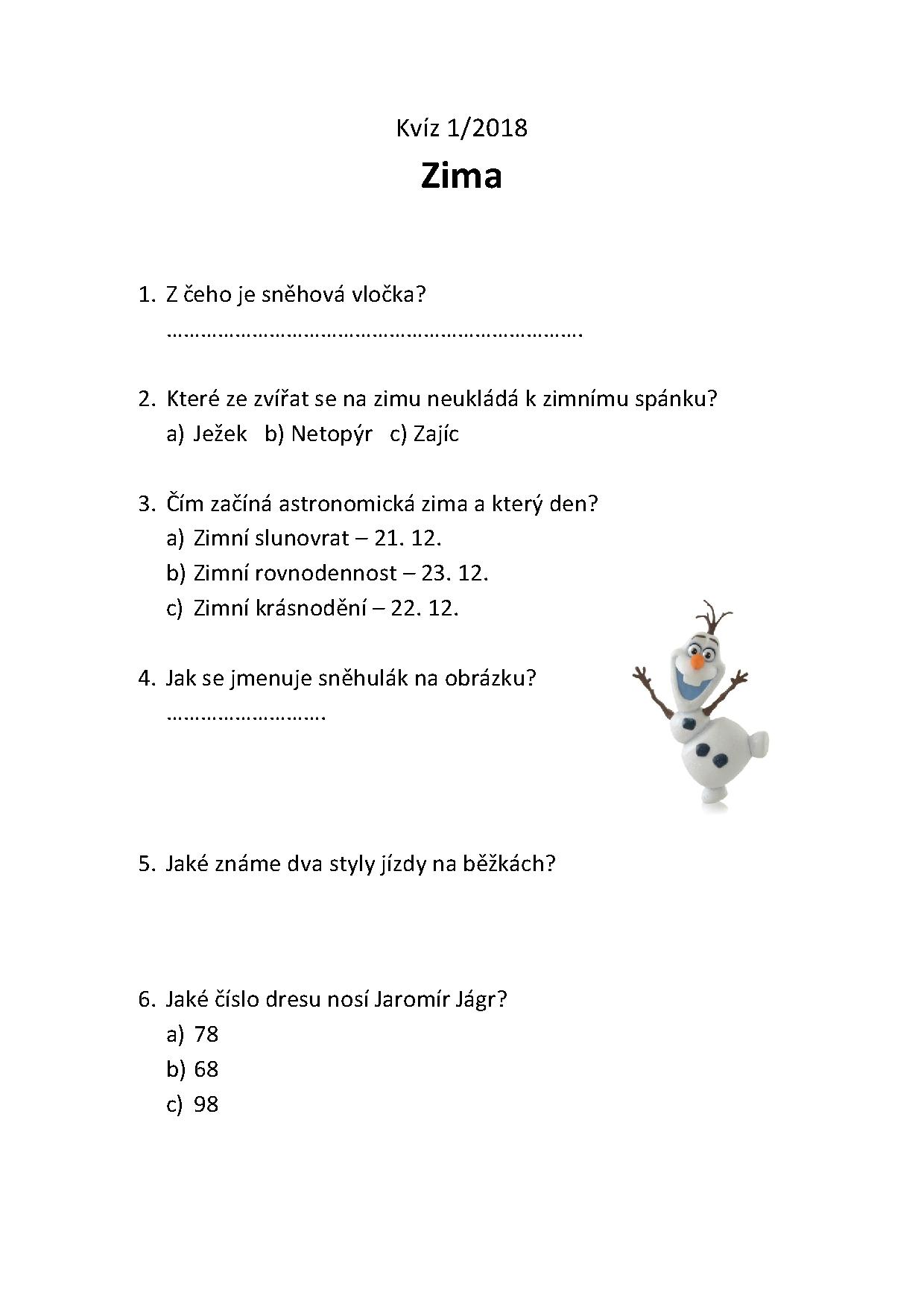 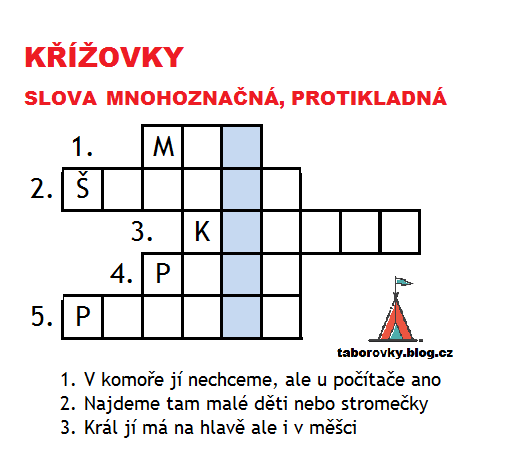 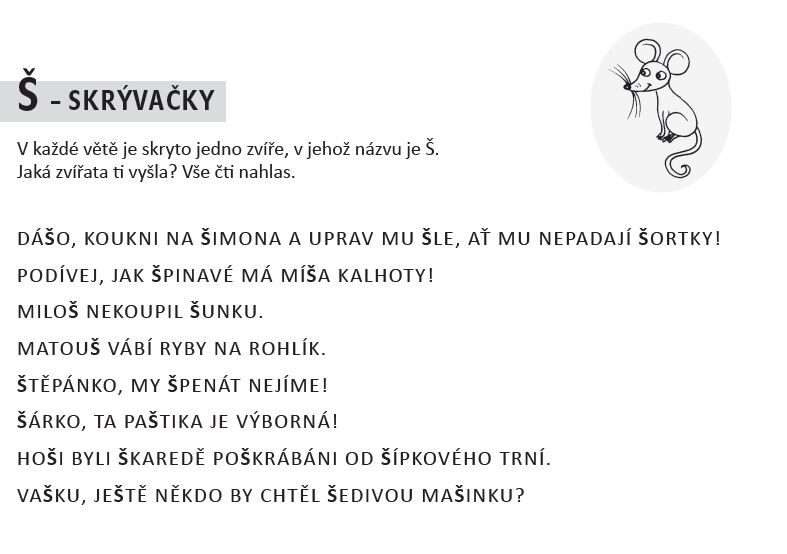 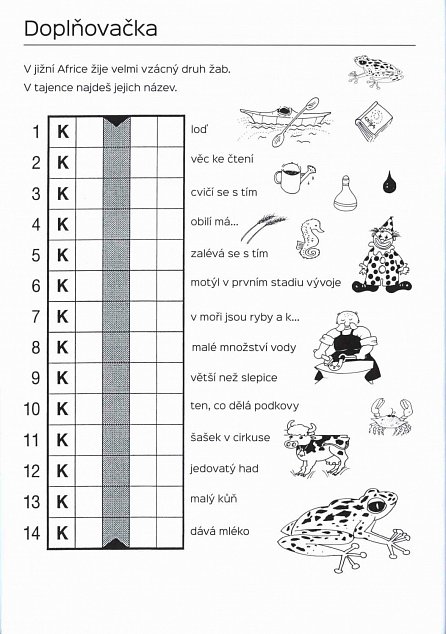 Malé nebo velké písmeno ???D/do  Ch/chorvatska  S/se  J/jezdí  P/přes  S/slovinsko.U/uvidím  J/jaderské  M/moře,  D/dubrovník,M/mořské  J/ježky.Z/zpátky  C/cestou  se  P/podíváme  D/do  V/vídně.U/už  S/se  M/moc  T/těším.KRÁSNÉ  PRÁZDNINY  !!!